IntroductionEcris les nombres en lettres. Attention à l’orthographe!3 =8 =12 = 15 =29 =45 =84 =258 =671 =963 = Ecris le nom des jours de la semaine en anglais. …………………………………….…………………………………….…………………………………….…………………………………….…………………………………….…………………………………….…………………………………….Complète le tableau ci-dessous en néerlandais. Unit 1: Check upDonne les pronoms personnels sujets en anglais. Je Tu Il/Elle/Objet Nous Vous Ils/Elles Etre: conjugue le verbe à toutes les personnes. Donne la forme positive et négative. Avoir: conjugue le verbe à toutes les personnes. Donne la forme positive et la forme négative.  Donne la forme contractée des verbes en gras. • He has got a brother and a sister • You are not from Belgium • He is not British • I have got a pet  • He is Italian Complète les phrases par une forme conjuguée du verbe être. • They ………………. friends anymore. (-)• She ………………. angry. (+)• I ………………… at work. (-)• You …………………… crazy. (+)• We …………………….. family. (+)Complète les phrases par une forme conjuguée du verbe avoir. • He ……………. got a lot of pets . (+)• I ……………. got homework. (-)• You …………….. got a new phone. (+)• They …………… got a lot of friends. (+)• We ……………… got a car. (-)Traduis en français ou en anglais les instructions suivantes. • Sit down!• Lève ton bras!• Say hello!• Lis-le silencieusement!• Pick up a book!Place les mots dans la bonne colonne. adapter	antenna	bolts		cable		chisel		nuts		plugsaw		screwdriver		screws	spanner		washersEcris les nombres ordinaux en lettres. 3rd  …………………………….			22nd  ……………………………9th  …………………………….			24th  ……………………………15th  …………………………..			26th …………………………….20th  …………………………..			31st  ……………………………Ecris les dates suivantes en lettres.  3 février 		………………………………………6 avril  		………………………………………12 juillet 		………………………………………15 août 		………………………………………18 octobre 	………………………………………Ecris les heures en anglais. (Manière normale)• 9h30• 5h45• 3h30• 1h50• 2h25 • 7h00• 3h10• 8h40• 10h30• 6h35Ecris les heures suivantes en utilisant l’horloge des 12h. (Abréviations AM-PM)• 21:30• 6:45• 13:30• 20:45• 2:30• 15:55• 8:00• 17:40• 3:20Writing: crée ta propre carte de visite. Mentionne les points suivants: nom, prénom, job, n° de téléphone et adresse email. 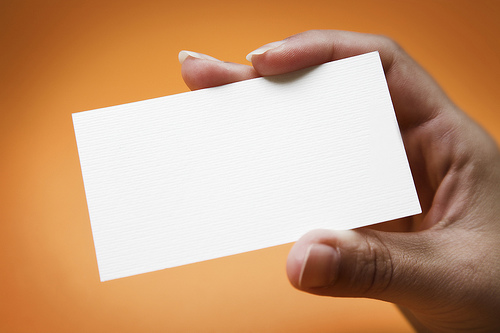 A partir de ta carte de visite, écris un petit texte dans lequel tu te présentes. Unit 2: Parts (1)Relie le mot à sa traduction.Hammer 	•						• Vis Bolts		•						• ClousScrews	•						• MarteauSpanner 	•						• BoulonsNails		•						• CléComplète par A ou AN• ……… good job• …….. empty bottle• …….. umbrella• …….. key• …….. fridgeComplète les phrases par this/that/these/those.• I remember my first day at school. ……….. day was the happiest of my life. (loin)• ……… coat is really beautiful. (proche)• Look at …………… children, there on the left. (loin)• Look at ………….. birds. (proche)• I love …………. painting. (proche)Regarde la phrase ci-dessous. Comment forme-t-on une phrase à l’impératif?Tighten the nuts......................... + …………………….Lis le manuel d’instructions et traduis chaque étape en français. 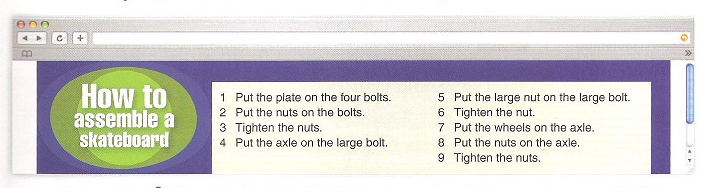 • …………………………………………………………………………………………………• …………………………………………………………………………………………………• …………………………………………………………………………………………………• …………………………………………………………………………………………………• …………………………………………………………………………………………………• …………………………………………………………………………………………………• …………………………………………………………………………………………………• …………………………………………………………………………………………………• …………………………………………………………………………………………………JanuaryAprilJuneSeptemberNovemberToolsElectricalsFixing